２０１６年４月　英会話サロン　　“English Café”　   月会費：8,000円（月４回） 　12,000円（朝＋土曜日　or 夜＋土曜日のとり放題）　　　16,000円（すべて取り放題）　　or　1回3,000円Sun.Mon.Tue.Wed.ThursFri.Sat.４月のお知らせ：水曜日の英会話サロンは、中高大・企業などで経験豊富なJohn先生（ニュージーランド出身）が担当することになりました。 ４月２３日（土曜日）　 13:00 - 16:00　　西北バルに、”英会話カフェ”として、参加いたします。　参加費：　　５００円(w/coffee, tea, and cookies)　ネイティブ講師も参加します。　　☆英語の事でご相談のある方、英語を話したい方、JETS Academyを見学したい方、この機会にぜひ！３）4月２２日（金曜日）は、スケジュールに変更があります。４月のお知らせ：水曜日の英会話サロンは、中高大・企業などで経験豊富なJohn先生（ニュージーランド出身）が担当することになりました。 ４月２３日（土曜日）　 13:00 - 16:00　　西北バルに、”英会話カフェ”として、参加いたします。　参加費：　　５００円(w/coffee, tea, and cookies)　ネイティブ講師も参加します。　　☆英語の事でご相談のある方、英語を話したい方、JETS Academyを見学したい方、この機会にぜひ！３）4月２２日（金曜日）は、スケジュールに変更があります。４月のお知らせ：水曜日の英会話サロンは、中高大・企業などで経験豊富なJohn先生（ニュージーランド出身）が担当することになりました。 ４月２３日（土曜日）　 13:00 - 16:00　　西北バルに、”英会話カフェ”として、参加いたします。　参加費：　　５００円(w/coffee, tea, and cookies)　ネイティブ講師も参加します。　　☆英語の事でご相談のある方、英語を話したい方、JETS Academyを見学したい方、この機会にぜひ！３）4月２２日（金曜日）は、スケジュールに変更があります。４月のお知らせ：水曜日の英会話サロンは、中高大・企業などで経験豊富なJohn先生（ニュージーランド出身）が担当することになりました。 ４月２３日（土曜日）　 13:00 - 16:00　　西北バルに、”英会話カフェ”として、参加いたします。　参加費：　　５００円(w/coffee, tea, and cookies)　ネイティブ講師も参加します。　　☆英語の事でご相談のある方、英語を話したい方、JETS Academyを見学したい方、この機会にぜひ！３）4月２２日（金曜日）は、スケジュールに変更があります。４月のお知らせ：水曜日の英会話サロンは、中高大・企業などで経験豊富なJohn先生（ニュージーランド出身）が担当することになりました。 ４月２３日（土曜日）　 13:00 - 16:00　　西北バルに、”英会話カフェ”として、参加いたします。　参加費：　　５００円(w/coffee, tea, and cookies)　ネイティブ講師も参加します。　　☆英語の事でご相談のある方、英語を話したい方、JETS Academyを見学したい方、この機会にぜひ！３）4月２２日（金曜日）は、スケジュールに変更があります。19:30 – 10:30  英会話(B/C)       Sam10:30 – 11:30  英検準１級        Yuri10:30 – 11:30  英会話 (Ａ)       Sam11:30 – 12:00 英検１級　　　　　　　 Yuri11:30 – 12:30 英会話(B/C)       Sam  216:00 – 17:30   IanBusiness　English Café3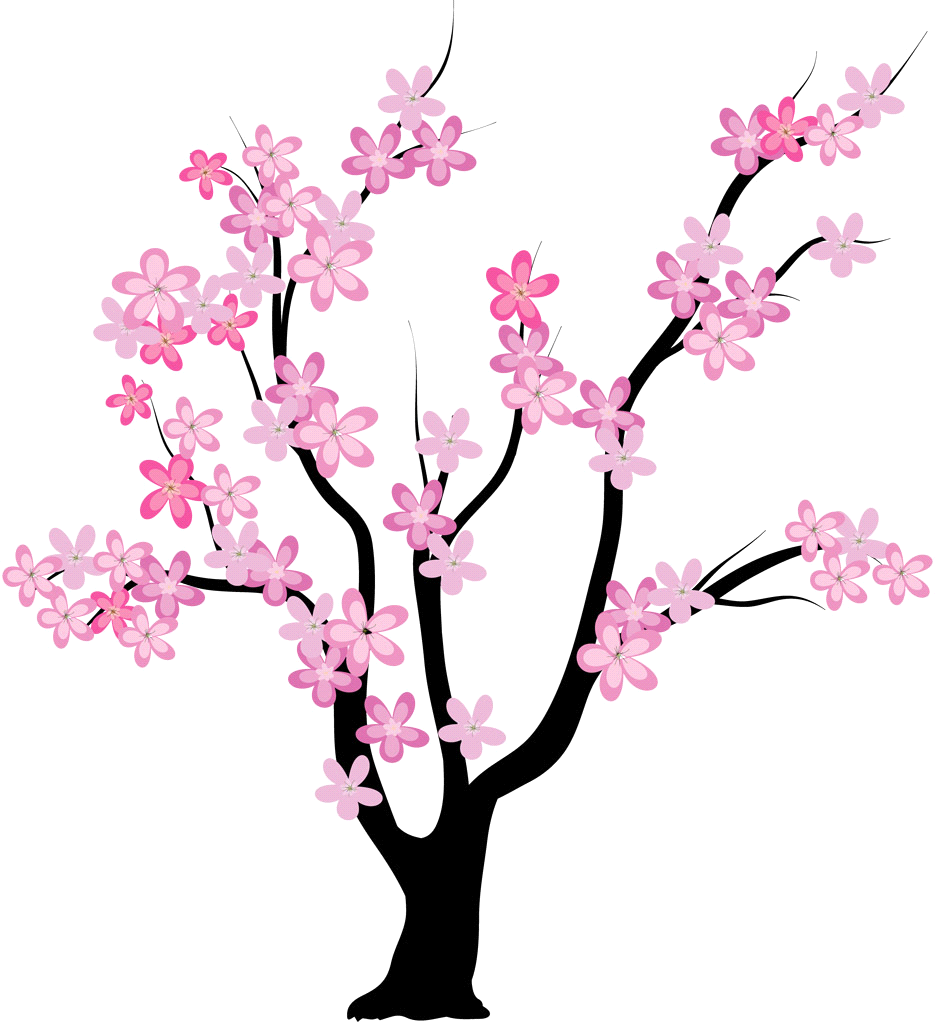 4516:00-17:30        TOEIC めざせ６００点                  Yuri19:30 – 21:00 お仕事帰りの英会話                   Kurt69:30 – 10:30 英会話(B/C)     　　  John10:30 – 11:00 英文法　            Yuri11:00 –11:30  英文法              Yuri11:30 – 12:30 英会話(B/C)         John10:30 –11:30英会話（Ａ）            John11:30 –12:00ニュースで英会話(A)   Yuri719:30 – 21:00 TOEIC めざせ８００点！　　　　　　　新田先生89:30 – 10:30  英会話(B/C)       Sam10:30 – 11:30  ニュースで英会話  Yuri10:30 – 11:30  英会話 (Ａ)       Sam11:30 – 12:00  英検１級　　　　　　　 Yuri11:30 – 12:30 英会話 (B/C)      Sam916:00 – 17:30   IanBusiness　English Cafe10♪JETS音楽団@JETS　Academy14:00-17:00111216:00-17:30        TOEIC めざせ６００点                  Yuri19:30 – 21:00 お仕事帰りの英会話                   Kurt139:30 – 10:30 英会話(B/C)     　   John 10:30 – 11:00 英文法　            Yuri11:00 –11:30  英文法              Yuri11:30 – 12:30 英会話(B/C)         John10:30 –11:30  英会話（Ａ）          John11:30 –12:00ニュースで英会話(A)   Yuri1419:30 – 21:00 TOEIC めざせ８００点！　　　　　　　　　Yuri159:30 – 10:30  英会話(B/C)       Sam10:30 – 11:30 　　TOEIC      　　　Yuri10:30 – 11:30  英会話 (Ａ)       Sam11:30 – 12:00  英検１級　　　　　　　 Yuri11:30 – 12:30 英会話 (B/C)      Sam1616:00 – 17:30   IanBusiness　English Café17♪JETS音楽団＠SMC(関学正門前)14:00-17:00181916:00-17:30        TOEICめざせ６００点　Yuri19:30 – 21:00 お仕事帰りの英会話                  Kurt209:30 – 10:30 英会話(B/C)     　　  John10:30 – 11:00 英文法　            Yuri11:00 –11:30  英文法              Yuri11:30 – 12:30 英会話(B/C)         John10:30 –11:30  英会話（Ａ）          John11:30 –12:00ニュースで英会話(A)   Yuri2119:30 – 21:00 TOEIC めざせ８００点！　　　　　　　新田先生229:30 – 10:30  英会話(B/C)       Sam10:30 – 11:45  英会話 (Ａ)       Sam11:45 – 13:00 英会話 (B/C)      Sam2313:00 – 16:00にしきたバル“英会話 Café”16:00 – 17:30   IanBusiness　English Café24252616:00-17:30        TOEICめざせ６００点　Yuri19:30 – 21:00 お仕事帰りの英会話                  Kurt279:30 – 10:30 英会話(B/C)     　　  John10:30 – 11:00 英文法　            Yuri11:00 –11:30  英文法              Yuri11:30 – 12:30 英会話(B/C)         John10:30 –11:30  英会話（Ａ）          John11:30 –12:00ニュースで英会話(A)   Yuri2819:30 – 21:00 TOEIC めざせ８００点！　　　　　　　　　YuriHave a Happy Golden Week!　　　　　　　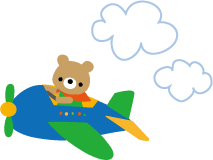 Have a Happy Golden Week!　　　　　　　